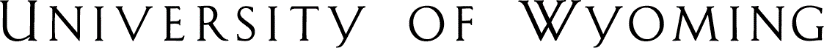 Student Name:                                      	Student Signature:                                      W#:                                      	Date of Defense:                                      Choose Option:	  Dissertation   ProjectReport of Final Examination Results for EdD in EducationCommittee Review and Acceptance: (PLEASE READ prior to signing)Committee Review and Acceptance: (PLEASE READ prior to signing)Committee Review and Acceptance: (PLEASE READ prior to signing)Committee Review and Acceptance: (PLEASE READ prior to signing)Committee Review and Acceptance: (PLEASE READ prior to signing)Committee Review and Acceptance: (PLEASE READ prior to signing)My signature below indicates a dissertation or project has been read by each member of the committee and has been found to be satisfactory regarding content, English usage, format (including that required by the University of Wyoming), bibliographic style, and consistency, and is ready for submission.  The student and committee agree to abide by the statements below, and confirm that this form serves as the Approval Page for the thesis, dissertation, or project including any abstract enclosed within.1. I hereby certify that, if appropriate, I have obtained and attached a written permission statement from the owner(s) of copyrighted matter to be included in my thesis, dissertation, or project, allowing distribution of this project.2. I certify that the electronic version I submitted is the exact same document as the final copy approved by my graduate committee.3. I grant UW and its agents the non-exclusive license to archive and make accessible my thesis, dissertation, or project in whole or part in all forms of media, now or hereafter known.  I retain all other ownership rights to the copyright of the thesis, dissertation, or project.  I also retain the right to use in future works (such as articles or books) all or part of the thesis, dissertation, or project.My signature below indicates a dissertation or project has been read by each member of the committee and has been found to be satisfactory regarding content, English usage, format (including that required by the University of Wyoming), bibliographic style, and consistency, and is ready for submission.  The student and committee agree to abide by the statements below, and confirm that this form serves as the Approval Page for the thesis, dissertation, or project including any abstract enclosed within.1. I hereby certify that, if appropriate, I have obtained and attached a written permission statement from the owner(s) of copyrighted matter to be included in my thesis, dissertation, or project, allowing distribution of this project.2. I certify that the electronic version I submitted is the exact same document as the final copy approved by my graduate committee.3. I grant UW and its agents the non-exclusive license to archive and make accessible my thesis, dissertation, or project in whole or part in all forms of media, now or hereafter known.  I retain all other ownership rights to the copyright of the thesis, dissertation, or project.  I also retain the right to use in future works (such as articles or books) all or part of the thesis, dissertation, or project.My signature below indicates a dissertation or project has been read by each member of the committee and has been found to be satisfactory regarding content, English usage, format (including that required by the University of Wyoming), bibliographic style, and consistency, and is ready for submission.  The student and committee agree to abide by the statements below, and confirm that this form serves as the Approval Page for the thesis, dissertation, or project including any abstract enclosed within.1. I hereby certify that, if appropriate, I have obtained and attached a written permission statement from the owner(s) of copyrighted matter to be included in my thesis, dissertation, or project, allowing distribution of this project.2. I certify that the electronic version I submitted is the exact same document as the final copy approved by my graduate committee.3. I grant UW and its agents the non-exclusive license to archive and make accessible my thesis, dissertation, or project in whole or part in all forms of media, now or hereafter known.  I retain all other ownership rights to the copyright of the thesis, dissertation, or project.  I also retain the right to use in future works (such as articles or books) all or part of the thesis, dissertation, or project.My signature below indicates a dissertation or project has been read by each member of the committee and has been found to be satisfactory regarding content, English usage, format (including that required by the University of Wyoming), bibliographic style, and consistency, and is ready for submission.  The student and committee agree to abide by the statements below, and confirm that this form serves as the Approval Page for the thesis, dissertation, or project including any abstract enclosed within.1. I hereby certify that, if appropriate, I have obtained and attached a written permission statement from the owner(s) of copyrighted matter to be included in my thesis, dissertation, or project, allowing distribution of this project.2. I certify that the electronic version I submitted is the exact same document as the final copy approved by my graduate committee.3. I grant UW and its agents the non-exclusive license to archive and make accessible my thesis, dissertation, or project in whole or part in all forms of media, now or hereafter known.  I retain all other ownership rights to the copyright of the thesis, dissertation, or project.  I also retain the right to use in future works (such as articles or books) all or part of the thesis, dissertation, or project.My signature below indicates a dissertation or project has been read by each member of the committee and has been found to be satisfactory regarding content, English usage, format (including that required by the University of Wyoming), bibliographic style, and consistency, and is ready for submission.  The student and committee agree to abide by the statements below, and confirm that this form serves as the Approval Page for the thesis, dissertation, or project including any abstract enclosed within.1. I hereby certify that, if appropriate, I have obtained and attached a written permission statement from the owner(s) of copyrighted matter to be included in my thesis, dissertation, or project, allowing distribution of this project.2. I certify that the electronic version I submitted is the exact same document as the final copy approved by my graduate committee.3. I grant UW and its agents the non-exclusive license to archive and make accessible my thesis, dissertation, or project in whole or part in all forms of media, now or hereafter known.  I retain all other ownership rights to the copyright of the thesis, dissertation, or project.  I also retain the right to use in future works (such as articles or books) all or part of the thesis, dissertation, or project.My signature below indicates a dissertation or project has been read by each member of the committee and has been found to be satisfactory regarding content, English usage, format (including that required by the University of Wyoming), bibliographic style, and consistency, and is ready for submission.  The student and committee agree to abide by the statements below, and confirm that this form serves as the Approval Page for the thesis, dissertation, or project including any abstract enclosed within.1. I hereby certify that, if appropriate, I have obtained and attached a written permission statement from the owner(s) of copyrighted matter to be included in my thesis, dissertation, or project, allowing distribution of this project.2. I certify that the electronic version I submitted is the exact same document as the final copy approved by my graduate committee.3. I grant UW and its agents the non-exclusive license to archive and make accessible my thesis, dissertation, or project in whole or part in all forms of media, now or hereafter known.  I retain all other ownership rights to the copyright of the thesis, dissertation, or project.  I also retain the right to use in future works (such as articles or books) all or part of the thesis, dissertation, or project.Committee Chair Name: ______________________________Committee Chair Name: ______________________________ Confer         Deny       Abstain Confer         Deny       AbstainSignature:__________________________________________Signature:__________________________________________Date: ___________________________Date: ___________________________Co-Chair Name: ______________________________Co-Chair Name: ______________________________ Confer         Deny       Abstain Confer         Deny       AbstainSignature:___________________________________Signature:___________________________________Date: ___________________________Date: ___________________________Member Name: ______________________________Member Name: ______________________________ Confer         Deny       Abstain Confer         Deny       AbstainSignature:___________________________________Signature:___________________________________Date: ___________________________Date: ___________________________Member Name: ______________________________Member Name: ______________________________ Confer         Deny       Abstain Confer         Deny       AbstainSignature:__________________________________________Signature:__________________________________________Date: ___________________________Date: ___________________________Member Name: ______________________________Member Name: ______________________________ Confer         Deny       Abstain Confer         Deny       AbstainSignature:__________________________________________Signature:__________________________________________Date: ___________________________Date: ___________________________Outside Member Name: ______________________________Outside Member Name: ______________________________ Confer         Deny       Abstain Confer         Deny       AbstainSignature:__________________________________________Signature:__________________________________________Date: ___________________________Date: ___________________________External Member Name: ______________________________External Member Name: ______________________________ Confer         Deny       Abstain Confer         Deny       AbstainSignature:__________________________________________Signature:__________________________________________Date: ___________________________Date: ___________________________Embargo AgreementAn embargo on a thesis/dissertation is an intentional delay in the publication of its results.  Because the university places high value on the open dissemination of knowledge and the professional advancement of its graduates, such embargos are strongly discouraged.  Any embargo request must include compelling written justification and a proposed embargo period not to exceed one year.  All embargo requests are subject to approval by the Office of Academic Affairs.  In cases where justification involves intellectual property or prior contractual agreement, embargo requests also require approval by the Research Products Center and the Office of Research and Economic Development.Embargo AgreementAn embargo on a thesis/dissertation is an intentional delay in the publication of its results.  Because the university places high value on the open dissemination of knowledge and the professional advancement of its graduates, such embargos are strongly discouraged.  Any embargo request must include compelling written justification and a proposed embargo period not to exceed one year.  All embargo requests are subject to approval by the Office of Academic Affairs.  In cases where justification involves intellectual property or prior contractual agreement, embargo requests also require approval by the Research Products Center and the Office of Research and Economic Development.Embargo AgreementAn embargo on a thesis/dissertation is an intentional delay in the publication of its results.  Because the university places high value on the open dissemination of knowledge and the professional advancement of its graduates, such embargos are strongly discouraged.  Any embargo request must include compelling written justification and a proposed embargo period not to exceed one year.  All embargo requests are subject to approval by the Office of Academic Affairs.  In cases where justification involves intellectual property or prior contractual agreement, embargo requests also require approval by the Research Products Center and the Office of Research and Economic Development.Embargo AgreementAn embargo on a thesis/dissertation is an intentional delay in the publication of its results.  Because the university places high value on the open dissemination of knowledge and the professional advancement of its graduates, such embargos are strongly discouraged.  Any embargo request must include compelling written justification and a proposed embargo period not to exceed one year.  All embargo requests are subject to approval by the Office of Academic Affairs.  In cases where justification involves intellectual property or prior contractual agreement, embargo requests also require approval by the Research Products Center and the Office of Research and Economic Development.Embargo AgreementAn embargo on a thesis/dissertation is an intentional delay in the publication of its results.  Because the university places high value on the open dissemination of knowledge and the professional advancement of its graduates, such embargos are strongly discouraged.  Any embargo request must include compelling written justification and a proposed embargo period not to exceed one year.  All embargo requests are subject to approval by the Office of Academic Affairs.  In cases where justification involves intellectual property or prior contractual agreement, embargo requests also require approval by the Research Products Center and the Office of Research and Economic Development.Embargo AgreementAn embargo on a thesis/dissertation is an intentional delay in the publication of its results.  Because the university places high value on the open dissemination of knowledge and the professional advancement of its graduates, such embargos are strongly discouraged.  Any embargo request must include compelling written justification and a proposed embargo period not to exceed one year.  All embargo requests are subject to approval by the Office of Academic Affairs.  In cases where justification involves intellectual property or prior contractual agreement, embargo requests also require approval by the Research Products Center and the Office of Research and Economic Development.Academic Affairs:Academic Affairs:Research Office(s):Research Office(s):Administrative Approval Administrative Approval Administrative Approval Administrative Approval Administrative Approval Administrative Approval Dept Head Signature:                                           Dept Head Signature:                                           Dept Head Signature:                                           Dept Head Signature:                                           Date: Date: College Dean/Provost Signature:                                                             College Dean/Provost Signature:                                                             College Dean/Provost Signature:                                                             College Dean/Provost Signature:                                                             Date:      Date:      